О внесении изменений в постановление Администрациисельского поселения Енгалышевский сельсовет муниципального района Чишминского района Республики  Башкортостан № 64 от 12.12.2013 г. «Об утверждении муниципальнойпрограммы «Жилищно-коммунальное хозяйство и благоустройствотерритории сельского поселения Енгалышевский сельсовет муниципального района Чишминский район Республики Башкортостан на 2014-2016 годы»»         В целях реализации муниципальной программы «Жилищно-коммунальное                                      хозяйство  и благоустройство территории сельского поселения Енгалышевский сельсовет     муниципального  района  Чишминский    район          РеспубликиБашкортостан на 2014-2016 годы, в соответствии с Федеральным законом от 06.10.2003 № 131-ФЗ «Об общих принципах организации местного самоуправления в Российской Федерации, Уставом сельского поселения Енгалышевский сельсовет, а также в связи с уточнением расходов бюджета сельского поселения Енгалышевский сельсоветПОСТАНОВЛЯЮ:            1. Внести  изменения  в  паспорт  муниципальной  программы  «Жилищно- коммунальное хозяйство и благоустройство территории сельского поселения Енгалышевский   сельсовет  муниципального  района   Чишминский      район Республики   Башкортостан   на 2014-2016  годы, изложив паспорт в новой редакции. Приложение № 1 к постановлению.            2. Внести изменения в раздел № 5 «Финансовое обеспечение Программы», изложив в новой редакции. Приложение № 2 к постановлению.            3. Контроль за исполнением данного постановления оставляю за собой.Главасельского поселения Енгалышевский сельсоветмуниципального района Чишминский районРеспублики Башкортостан                                                             В.В. Ермолаев                          Приложение № 1 к постановлению  главы сельского поселения                                                                                 Енгалышевский  сельсоветМуниципальная программа «Жилищно-коммунальное хозяйство и благоустройство территории сельского поселения Енгалышевский сельсовет муниципального района Чишминский район Республики Башкортостан на 2014-2016 годы»ПАСПОРТ ПРОГРАММЫПриложение № 2 к постановлению  главы сельского поселения                                                                                  Енгалышевский сельсовет Раздел 5. Финансовое обеспечение Программы        Финансирование программных мероприятий осуществляется за счет Республиканского бюджета и бюджета сельского поселения Енгалышевский сельсовет муниципального района Чишминский район Республики Башкортостан.Администрация сельского поселения Енгалышевский сельсовет муниципального района Чишминский район Республики БашкортостанПОСТАНОВЛЕНИЕ08 сентября 2014 года № 30О внесении изменений в постановление Администрациисельского поселения Енгалышевский сельсовет муниципального района Чишминского района Республики  Башкортостан № 64 от 12.12.2013 г. «Об утверждении муниципальнойпрограммы «Жилищно-коммунальное хозяйство и благоустройствотерритории сельского поселения Енгалышевский сельсовет муниципального района Чишминский район Республики Башкортостан на 2014-2016 годы»»         В целях реализации муниципальной программы «Жилищно-коммунальное                                      хозяйство  и благоустройство территории сельского поселения Енгалышевский сельсовет     муниципального  района  Чишминский    район          РеспубликиБашкортостан на 2014-2016 годы, в соответствии с Федеральным законом от 06.10.2003 № 131-ФЗ «Об общих принципах организации местного самоуправления в Российской Федерации, Уставом сельского поселения Енгалышевский сельсовет, а также в связи с уточнением расходов бюджета сельского поселения Енгалышевский сельсоветПОСТАНОВЛЯЮ:            1. Внести  изменения  в  паспорт  муниципальной  программы  «Жилищно- коммунальное хозяйство и благоустройство территории сельского поселения Енгалышевский   сельсовет  муниципального  района   Чишминский      район Республики   Башкортостан   на 2014-2016  годы, изложив паспорт в новой редакции. Приложение № 1 к постановлению.            2. Внести изменения в раздел № 5 «Финансовое обеспечение Программы», изложив в новой редакции. Приложение № 2 к постановлению.            3. Контроль за исполнением данного постановления оставляю за собой.Главасельского поселения Енгалышевский сельсоветмуниципального района Чишминский районРеспублики Башкортостан                                                             В.В. Ермолаев     Приложение № 1 к постановлению  главы сельского поселения                                                                                 Енгалышевский  сельсоветМуниципальная программа «Жилищно-коммунальное хозяйство и благоустройство территории сельского поселения Енгалышевский сельсовет муниципального района Чишминский район Республики Башкортостан на 2014-2016 годы»ПАСПОРТ ПРОГРАММЫПриложение № 2 к постановлению  главы сельского поселения                                                                                  Енгалышевский сельсовет Раздел 5. Финансовое обеспечение Программы        Финансирование программных мероприятий осуществляется за счет Республиканского бюджета и бюджета сельского поселения Енгалышевский сельсовет муниципального района Чишминский район Республики Башкортостан.Баш[ортостан Республика]ыШишм^ районыМУНИЦИПАЛЬ РАЙОНЫныЕНГАЛЫШ ауыл советы ауыл биЛ^м^е хакимите 452156, Енгалыш  ауылы, Манаева урам, 13тел.:2-84-41, 2-84-42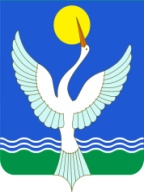 Республика Башкортостанадминистрация СЕЛЬСКОГО ПОСЕЛЕНИЯ Енгалышевский сельсоветМУНИЦИПАЛЬНОГО РАЙОНАЧишминскИЙ район452156, с.Енгалышево,  ул. Манаева, 13тел.: 2-84-41, 2-84-42        кАРАР06 ноябрь  2014 й. № 34 постановление      06 ноября  2014 г..НаименованиеПрограммыМуниципальная программа «жилищно-коммунальное хозяйство и благоустройство территории сельского поселения Енгалышевский сельсовет муниципального района Чишминский район Республики Башкортостан на 2014-2016 годы»Основаниедля разработкиПрограммыФедеральный закон Российской Федерации от  года №131-ФЗ «Об общих принципах организации  местного самоуправления в Российской Федерации», Бюджетный кодекс Российской ФедерацииЗаказчик программыАдминистрация сельского поселения Енгалышевский сельсовет муниципального района Чишминский район Республики БашкортостанРазработчикПрограммыАдминистрация сельского поселения Енгалышевский сельсовет муниципального района Чишминский район Республики БашкортостанОтветственныйисполнительАдминистрация сельского поселения Енгалышевский сельсовет муниципального района Чишминский район Республики Башкортостан;Организации, отобранные в порядке, предусмотренном действующим законодательством, различных форм собственности. Основные цели ПрограммыСовершенствование и развитие системы  комплексного благоустройства, жилищно-коммунального хозяйства сельского поселения Енгалышевский сельсовет муниципального района Чишминский район Республики Башкортостан, повышение качества и надежности предоставления коммунальных услуг населению, улучшение экологической ситуации в поселении, создание комфортных условий проживания и отдыха населения.ЗадачиПрограммы- содержание  муниципальных  объектов коммунальной инфраструктуры;  улучшение экологической ситуации. - улучшение внешнего облика и экологического состояния сельского поселения Енгалышевский сельсовет муниципального района Чишминский район Республики Башкортостан;  - обеспечение комплексного подхода к решению вопросов благоустройства улиц, тротуаров, скверов, общественных зеленых зон в соответствии с утверждёнными нормами и правилами (Решение № 28 от 06.08. 2012 года»;- повышение качественного уровня благоустроенности территорий общего пользования площадей, улиц, парков и скверов;- обеспечение безопасности жизни и здоровья жителей поселения (валка аварийных деревьев); - привлечение к активному участию в решении вопросов благоустройства и поддержания санитарного порядка на территориях общего пользования, прилегающих территорий и закрепленных участков трудовые коллективы учреждений, организаций и предприятий всех форм собственности, индивидуальных предпринимателей; - активизация работы населения   по благоустройству  и наведению санитарного порядка на придомовых и уличных территориях.- Обеспечение населения питьевой водой, соответствующей требованиям безопасности и качества в интересах удовлетворения жизненных потребностей и охраны здоровья граждан;- Улучшение ситуации в области обращения с отходами производства и потребления.Сроки реализацииПрограммыПрограмма рассчитана на 2014 - 2016 годы Структура программы,  основных мероприятий ПрограммыПаспорт программыРаздел 1. Содержание проблемы, анализ причин её возникновения, обоснование необходимости ее решения программным методом.Раздел 2. Основные цели и задачи, сроки и этапы реализации Программы, а также целевые индикаторы и показатели.Раздел 3. Система программных мероприятий.Раздел 4. Нормативное обеспечение Программы.Раздел 5. Механизм реализации Программы, организация управления и контроль за ходом ее реализации.Приложение к Программе: Перечень мероприятий, направленных на реализацию программы. Объемы и источники     
финансирования         
Программы              Источники финансирования Программы –  республиканского бюджета, бюджета сельского поселения Енгалышевский сельсовет муниципального района Чишминский район Республики Башкортостан. Общий объем средств составит  2256,4 тыс.руб.*, в том числе: в 2014 году –1053,2  тыс. руб. республиканского бюджет –200,0 тыс. руб.* бюджет поселения – 853,2 тыс. руб. в 2015 году –599,1  тыс. руб. республиканского бюджет –400,0 тыс. руб.* бюджет поселения – 199,1 тыс. руб. в 2016 году –604,1  тыс. руб.республиканского бюджет –400,0 тыс. руб.* бюджет поселения – 204,1 тыс. руб.Объемы финансирования Программы носят прогнозный характер и  подлежат ежегодной   корректировке в сроки утверждения республиканского бюджета, бюджета сельского поселения Енгалышевский сельсовет муниципального района Чишминский район Республики Башкортостан.Объемы и источники     
финансирования         
Программы              Источники финансирования Программы –  республиканского бюджета, бюджета сельского поселения Енгалышевский сельсовет муниципального района Чишминский район Республики Башкортостан. Общий объем средств составит  2256,4 тыс.руб.*, в том числе: в 2014 году –1053,2  тыс. руб. республиканского бюджет –200,0 тыс. руб.* бюджет поселения – 853,2 тыс. руб. в 2015 году –599,1  тыс. руб. республиканского бюджет –400,0 тыс. руб.* бюджет поселения – 199,1 тыс. руб. в 2016 году –604,1  тыс. руб.республиканского бюджет –400,0 тыс. руб.* бюджет поселения – 204,1 тыс. руб.Объемы финансирования Программы носят прогнозный характер и  подлежат ежегодной   корректировке в сроки утверждения республиканского бюджета, бюджета сельского поселения Енгалышевский сельсовет муниципального района Чишминский район Республики Башкортостан.НаименованиеПрограммыМуниципальная программа «жилищно-коммунальное хозяйство и благоустройство территории сельского поселения Енгалышевский сельсовет муниципального района Чишминский район Республики Башкортостан на 2014-2016 годы»Основаниедля разработкиПрограммыФедеральный закон Российской Федерации от  года №131-ФЗ «Об общих принципах организации  местного самоуправления в Российской Федерации», Бюджетный кодекс Российской ФедерацииЗаказчик программыАдминистрация сельского поселения Енгалышевский сельсовет муниципального района Чишминский район Республики БашкортостанРазработчикПрограммыАдминистрация сельского поселения Енгалышевский сельсовет муниципального района Чишминский район Республики БашкортостанОтветственныйисполнительАдминистрация сельского поселения Енгалышевский сельсовет муниципального района Чишминский район Республики Башкортостан;Организации, отобранные в порядке, предусмотренном действующим законодательством, различных форм собственности. Основные цели ПрограммыСовершенствование и развитие системы  комплексного благоустройства, жилищно-коммунального хозяйства сельского поселения Енгалышевский сельсовет муниципального района Чишминский район Республики Башкортостан, повышение качества и надежности предоставления коммунальных услуг населению, улучшение экологической ситуации в поселении, создание комфортных условий проживания и отдыха населения.ЗадачиПрограммы- содержание  муниципальных  объектов коммунальной инфраструктуры;  улучшение экологической ситуации. - улучшение внешнего облика и экологического состояния сельского поселения Енгалышевский сельсовет муниципального района Чишминский район Республики Башкортостан;  - обеспечение комплексного подхода к решению вопросов благоустройства улиц, тротуаров, скверов, общественных зеленых зон в соответствии с утверждёнными нормами и правилами (Решение № 28 от 06.08. 2012 года»;- повышение качественного уровня благоустроенности территорий общего пользования площадей, улиц, парков и скверов;- обеспечение безопасности жизни и здоровья жителей поселения (валка аварийных деревьев); - привлечение к активному участию в решении вопросов благоустройства и поддержания санитарного порядка на территориях общего пользования, прилегающих территорий и закрепленных участков трудовые коллективы учреждений, организаций и предприятий всех форм собственности, индивидуальных предпринимателей; - активизация работы населения   по благоустройству  и наведению санитарного порядка на придомовых и уличных территориях.- Обеспечение населения питьевой водой, соответствующей требованиям безопасности и качества в интересах удовлетворения жизненных потребностей и охраны здоровья граждан;- Улучшение ситуации в области обращения с отходами производства и потребления.Сроки реализацииПрограммыПрограмма рассчитана на 2014 - 2016 годы Структура программы,  основных мероприятий ПрограммыПаспорт программыРаздел 1. Содержание проблемы, анализ причин её возникновения, обоснование необходимости ее решения программным методом.Раздел 2. Основные цели и задачи, сроки и этапы реализации Программы, а также целевые индикаторы и показатели.Раздел 3. Система программных мероприятий.Раздел 4. Нормативное обеспечение Программы.Раздел 5. Механизм реализации Программы, организация управления и контроль за ходом ее реализации.Приложение к Программе: Перечень мероприятий, направленных на реализацию программы. Объемы и источники     
финансирования         
Программы              Источники финансирования Программы –  республиканского бюджета, бюджета сельского поселения Енгалышевский сельсовет муниципального района Чишминский район Республики Башкортостан. Общий объем средств составит  2126,4 тыс.руб.*, в том числе: в 2014 году –923,2  тыс. руб. республиканского бюджет –200,0 тыс. руб.* бюджет поселения – 723,2 тыс. руб. в 2015 году –599,1  тыс. руб. республиканского бюджет –400,0 тыс. руб.* бюджет поселения – 199,1 тыс. руб. в 2016 году –604,1  тыс. руб.республиканского бюджет –400,0 тыс. руб.* бюджет поселения – 204,1 тыс. руб.Объемы финансирования Программы носят прогнозный характер и  подлежат ежегодной   корректировке в сроки утверждения республиканского бюджета, бюджета сельского поселения Енгалышевский сельсовет муниципального района Чишминский район Республики Башкортостан.Объемы и источники     
финансирования         
Программы              Источники финансирования Программы –  республиканского бюджета, бюджета сельского поселения Енгалышевский сельсовет муниципального района Чишминский район Республики Башкортостан. Общий объем средств составит 2126,4 тыс. руб.*, в том числе: в 2014 году –923,21 тыс.  руб. республиканского бюджет –200,0 тыс. руб.* бюджет поселения – 723,2 тыс.   руб. в 2015 году –599,1 тыс.  руб. республиканского бюджет –400,0 тыс.  руб.* бюджет поселения – 199,1   руб. в 2016 году –604,1 тыс.  руб.республиканского бюджет –400,0 тыс. руб.* бюджет поселения – 204,1 тыс. руб.Объемы финансирования Программы носят прогнозный характер и  подлежат ежегодной   корректировке в сроки утверждения республиканского бюджета, бюджета сельского поселения Енгалышевский сельсовет муниципального района Чишминский район Республики Башкортостан.